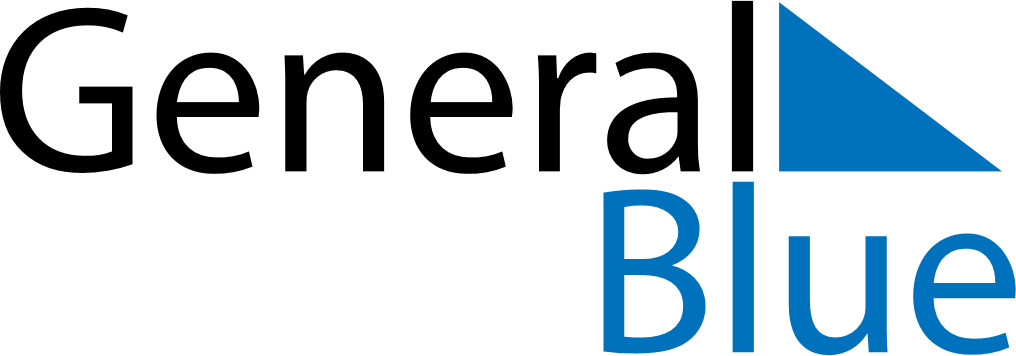 March 1588March 1588March 1588March 1588March 1588SundayMondayTuesdayWednesdayThursdayFridaySaturday12345678910111213141516171819202122232425262728293031